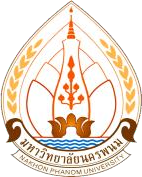 งานบัณฑิตศึกษา คณะศิลปศาสตร์และวิทยาศาสตร์ มหาวิทยาลัยนครพนมแบบคำร้องขอความอนุเคราะห์เก็บข้อมูล1.  ข้าพเจ้า  ............................................................ รหัสนักศึกษา   .............................................นักศึกษาระดับ ..........................................  หลักสูตร ......................................................................... สาขาวิชา ........................................................................................................... ทำการวิจัย เรื่อง (ภาษาไทย) .........................................................................................................................................................................................................................................................................................................................................................................................................................................................................................................................................................................................................   	 (ภาษาอังกฤษ) ......................................................................................................................................................................     ..................................................................................................................................................................................................................     ..................................................................................................................................................................................................................โดยมี ............................................................. เป็นอาจารย์ที่ปรึกษา        (........................................................)			     2.  ข้าพเจ้ามีความประสงค์ที่จะขอให้งานบัณฑิตศึกษาออกหนังสือขอความอนุเคราะห์เก็บข้อมูล โดยมีรายชื่อหน่วยงาน ดังนี้ 1.ชื่อ-สกุล,ตำแหน่ง....................................................................................................................................................................หน่วยงาน...................................................................................................................................................................................2.ชื่อ-สกุล,ตำแหน่ง....................................................................................................................................................................หน่วยงาน...................................................................................................................................................................................3.ชื่อ-สกุล,ตำแหน่ง....................................................................................................................................................................หน่วยงาน...................................................................................................................................................................................4.ชื่อ-สกุล,ตำแหน่ง....................................................................................................................................................................หน่วยงาน...................................................................................................................................................................................5.ชื่อ-สกุล,ตำแหน่ง....................................................................................................................................................................หน่วยงาน...................................................................................................................................................................................6.ชื่อ-สกุล,ตำแหน่ง....................................................................................................................................................................หน่วยงาน...................................................................................................................................................................................7.ชื่อ-สกุล,ตำแหน่ง....................................................................................................................................................................หน่วยงาน...................................................................................................................................................................................8.ชื่อ-สกุล,ตำแหน่ง....................................................................................................................................................................หน่วยงาน...................................................................................................................................................................................9.ชื่อ-สกุล,ตำแหน่ง....................................................................................................................................................................หน่วยงาน...................................................................................................................................................................................10.ชื่อ-สกุล,ตำแหน่ง..................................................................................................................................................................หน่วยงาน...................................................................................................................................................................................       หมายเหตุ  ถ้ามีมีสถานศึกษา/หน่วยงาน จำนวนมากกว่า 10 ราย ให้พิมพ์รายชื่อและรายละเอียดแนบมาพร้อมนี้                                                     ลงชื่อ .................................................นักศึกษา                                    (................................................)   ……………/………………./………………….          หมายเลขโทรศัพท์ ...............................................       ความเห็นของอาจารย์ที่ปรึกษาการทำวิจัย   	เห็นควรดำเนินการออกหนังสือเพื่อขอความอนุเคราะห์เก็บข้อมูล                                                  ลงชื่อ  …………………………………..……………….                                                           (..........................................................)อาจารย์ที่ปรึกษาการศึกษาค้นคว้าอิสระ   วันที่  ........................................................ 